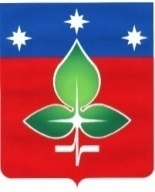 Ревизионная комиссия города Пущино                                 ИНН 5039005761, КПП503901001, ОГРН 1165043053042ул. Строителей, д.18а , г. Пущино, Московская область, 142290Тел. (4967) 73-22-92; Fax: (4967) 73-55-08ЗАКЛЮЧЕНИЕ по результатам финансово-экономической экспертизы проекта постановления Администрации городского округа Пущино «О внесении изменений в муниципальную программу «Формирование современной комфортной городской среды» на 2018-2024 годы»9 октября 2019 годаОснование для проведения экспертизы: Настоящее заключение составлено по итогам финансово-экономической экспертизы проекта постановления Администрации городского округа Пущино «О внесении изменений в муниципальную программу «Формирование современной комфортной городской среды» на 2018-2024 годы» на основании:- пункта 2 статьи 157 «Бюджетные полномочия органов государственного (муниципального) финансового контроля» Бюджетного кодекса Российской Федерации;- подпункта 7 пункта 2 статьи 9 «Основные полномочия контрольно-счетных органов» Федерального закона Российской Федерации от 07.02.2011 № 6-ФЗ «Об общих принципах организации и деятельности контрольно-счетных органов субъектов Российской Федерации и муниципальных образований»;- подпункта 3 пункта 4.9 статьи 4 Положения о Ревизионной комиссии города Пущино, утвержденного Решением Совета депутатов города от 19 февраля 2015 г. N 68/13 (с изменениями и дополнениями);- пункта 4 раздела IV Порядка формирования и реализации муниципальных программ городского округа Пущино Московской области, утвержденного Постановлением Администрации городского округа Пущино от 08.11.2016 № 515-п (с изменениями и дополнениями).1.	Цель экспертизы: оценка правомерности и обоснованности изменений структуры и размера расходных обязательств муниципальной программы «Формирование современной комфортной городской среды на 2018-2024 годы» (далее – проект Программы).2.	Предмет экспертизы: проект Программы, материалы и документы финансово-экономических обоснований указанного проекта в части, касающейся расходных обязательств городского округа Пущино.3. Правовую основу финансово-экономической экспертизы проекта Программы составляют следующие правовые акты: Бюджетный кодекс Российской Федерации, Федеральный закон от 06.10.2003 № 131-ФЗ «Об общих принципах организации местного самоуправления в Российской Федерации, постановление Администрации города  Пущино от 27.12.2016  №641-п «Об утверждении перечня муниципальных программ городского округа Пущино», Распоряжение  председателя Ревизионной комиссии города Пущино от 25 декабря 2017 года № 09 «Об утверждении Стандарта внешнего муниципального финансового контроля «Финансово-экономическая экспертиза проектов муниципальных программ».С проектом Программы представлены следующие документы:- проект постановления Администрации городского округа Пущино «О внесении изменений в муниципальную программу «Формирование современной комфортной городской среды» на 2018-2024 годы»;- паспорт программы «Формирование современной комфортной городской среды» на 2018-2024 годы»;- общая характеристика сферы реализации муниципальной программы;- прогноз развития соответствующей сферы реализации муниципальной программы с учетом реализации муниципальной программы, включая возможные варианты решения проблемы, оценку преимуществ и рисков, возникающих при выборе различных вариантов решения проблемы;- перечень подпрограмм и краткое описание подпрограмм Программы;- описание целей Программы;- обобщенная характеристика основных мероприятий Программы;-   планируемые результаты реализации муниципальной программы;- методика расчета значений показателей реализации Программы;- порядок взаимодействия ответственного за выполнение мероприятия с муниципальным заказчиком Программы;-  подпрограммы муниципальной программы;- пояснительная записка к проекту постановления Администрации городского округа Пущино.4.	При проведении экспертизы представленного проекта постановления установлено следующее:1)  Внесение изменений в муниципальную программу соответствует п.1 раздела IV постановления Администрации города Пущино от 08.11.2016 № 515-п «Об утверждении Порядка разработки и реализации муниципальных программ городского округа Пущино Московской области» (с изменениями и дополнениями).2) В настоящем проекте предусмотрено внесение изменений в структуру программы в соответствии с государственной программой Московской области «Формирование современной комфортной городской среды», утвержденной Постановлением Правительства Московской области от 26.03.2019 №161/10, с решением Совета Депутатов городского округа Пущино № 578/93 от  29.08.2019 года «О внесении изменений в решение Совета депутатов от 20.12.2018 № 532/93 «О бюджете городского округа Пущино на 2019 год и на плановый период 2020 и 2021 годов», с Дополнительным соглашением №98ДС-РП/2019 между главным распорядителем средств бюджета Московской области и администрацией муниципального образования Московской области о предоставлении субсидии на ремонт подъездов в многоквартирных домах от 12.08.2019 года;3) Объем финансирования муниципальной программы на 2019 год в соответствии с требованием пункта 13 раздела III постановления Администрации города Пущино от 08.11.2016 № 515-п «Об утверждении Порядка разработки и реализации муниципальных программ городского округа Пущино Московской области» (с изменениями и дополнениями) приведен в соответствие с решением Совета Депутатов городского округа Пущино № 565/101 от 29.08. 2019 года «О внесении изменений в решение Совета депутатов от 20.12.2018 № 532/93 «О бюджете городского округа Пущино на 2019 год и на плановый период 2020 и 2021 годов». Изменение объемов финансирования программы приведены в Таблице №1.Таблица №14) Общий объем финансирования муниципальной программы увеличен на 4% или 10345,76 тыс. рублей и составил 304903,09 тыс. рублей в связи со следующими изменениями программы:4.1.) Подпрограмма 1 «Комфортная городская среда» Основное мероприятие 3 Благоустройство дворовых территорий:- Мероприятие 3.1. Комплексное благоустройство дворовых территорий добавлено 30 тыс. рублей из средств городского округа Пущино в 2019 году;- Мероприятие 3.4. Благоустройство, озеленение и содержание городских территорий добавлено 5552 тыс. рублей из средств городского округа Пущино на 2019 год;4.2.) Подпрограмма 1 «Комфортная городская среда» Основное мероприятие 4 Создание условий для реализации полномочий органов:- Мероприятие 4.1. Благоустройство территорий г.о. Пущино в части защитытерритории от неблагоприятного воздействия безнадзорных животных добавлено 503 тыс. рублей из средств бюджета Московской области в 2019 году;4.3.) Подпрограмма 2 «Благоустройство территории городского округа Пущино» Основное мероприятие 1 «Повышение энергетической эффективности систем наружного освещения»:- Мероприятие 1.2. «Модернизация наружного освещения на территории г.о. Пущино» перенаправлены денежные средства из бюджета городского округа Пущино в размере 600 тыс. рублей в 2019 году с подпрограммы 1 «Комфортная городская среда» Основное мероприятие 1 «Жилье и городская среда» Мероприятие 1.3. «Устройство и капитальный ремонт электросетевого хозяйства, систем наружного и архитектурно-художественного освещения»;4.4.) Подпрограмма 3 «Создание условий для обеспечения комфортного проживания жителей в многоквартирных домах г.о. Пущино» Основное мероприятие 1 «Приведение в надлежащее состояние подъездов в многоквартирных домах»:- Мероприятие 1.1. «Ремонт подъездов многоквартирных домов» добавлено в 2019 году из средств бюджета Московской области 655,57 тыс. рублей, из внебюджетных источников 3605,19 тыс. рублей.5. Выводы: изменение на 2019 г. в муниципальную программу «Формирование современной комфортной городской среды» на 2020-2024 годы вносятся в соответствии со ст.179 Бюджетного кодекса РФ. Объем финансирования муниципальной программы, соответствует объемам бюджетных ассигнований, предусмотренных Решением Совета Депутатов городского округа Пущино № 578/105 от 29.08.2019 года «О внесении изменений в решение Совета депутатов от 20.12.2018 № 532/93 «О бюджете городского округа Пущино на 2019 год и на плановый период 2020 и 2021 годов».По итогам финансово-экономической экспертизы проекта Программы замечания отсутствуют.И.о. председателя Ревизионной комиссии                                                     Г.Н. МордакинаИсточники финансирования Расходы (тыс. рублей)Расходы (тыс. рублей)Расходы (тыс. рублей)Расходы (тыс. рублей)Расходы (тыс. рублей)Расходы (тыс. рублей)Расходы (тыс. рублей)Расходы (тыс. рублей)Источники финансирования Всего2018 год2019 год2020 год2021 год2022 год2023 год2024 годМуниципальная программа «Формирование современной комфортной среды» городского округа Пущино» всего, в том числе по годам:294557,3379299,40114418,9335235,0035235,0010123,0010123,0010123,00Средства Федерального бюджета9063,466576,192487,270,000,000,000,000,00Средства бюджета Московской области70148,3328489,1636652,171041,001041,00975,00975,00975,00Средства бюджета городского округа Пущино198959,3239383,0563744,2734194,0034194,009148,009148,009148,00Внебюджетные источники8019,004851,003168,000,000,000,000,000,00Средства Дорожного Фонда Московской области8367,220,008367,220,000,000,000,000,00ПРОЕКТ муниципальной программы «Формирование современной комфортной среды» всего, в том числе по годам:304903,0979299,40124764,6935235,0035235,0010123,0010123,0010123,00Средства Федерального бюджета9063,466576,192487,270,000,000,000,000,00Средства бюджета Московской области71306,9028489,1637810,741041,001041,00975,00975,00975,00Средства бюджета городского округа Пущино204541,3239383,0569326,2734194,0034194,009148,009148,009148,00Внебюджетные источники11624,194851,006773,190,000,000,000,000,00Средства Дорожного Фонда Московской области8367,220,008367,220,000,000,000,000,00